Государственное учреждение Ярославской области для детей –сирот и детей, оставшихся без попечения родителей Климатинский детский домПрофилактическое мероприятие,в  рамках проведения «Недели по профилактике самовольных уходов», направленное  на профилактику безнадзорности и самовольных уходов несовершеннолетних с воспитанниками детского дома Час общения «Побег в никуда»Подготовила: социальный педагог Фадеева Н.Г.__________________Проверила: заместитель директора по УВРМизненко Татьяна Валерьевна__________________с. Климатино2022 годЧас общения «Побег в никуда»Дата проведения 16.03.2022 годаЦелевая группа: воспитанники детского домаЦель: профилактика самовольных уходов из дома
Задачи:
1. познакомиться с понятиями «уход из дома» и «самовольный уход из дома»
2. познакомить с ответственностью за самовольные уходы из дома
3. разобрать основные причины самовольных уходов из дома
4. составить памятку для взрослых и детей с советами, чтобы не было самовольных уходов из дома.
Оборудование: карточки, ребус, листы бумаги, фломастеры или маркеры.Ход занятияВедущий: Здравствуйте, ребята! О чём мы сегодня поговорим. Сегодня мы с вами рассмотрим причины побегов, что делать, если возникло желание сбежать, и какие последствия может иметь самовольный уход из детского дома.Объясните это выражение: Уход из дома. Как вы его понимаете.
Дайте ребятам высказаться.

Определение:
Уход из дома – наиболее явное выражение потребности в самостоятельности, свойственной подростковому возрасту. Такое поведение является своеобразной формой выражения протеста или обиды на родителей, учителей и других близких людей.

Ведущий: Что подразумевается под «самовольным уходом из дома»
Дайте ребятам высказаться.

Определение:
Под самовольным уходом ребёнка понимается отсутствие несовершеннолетнего в возрасте до 7 лет в течение 1 часа, несовершеннолетних в возрасте старше 7 лет в течение 3 часов без оповещения о своём местонахождении родителей (законных представителей), сотрудников учреждений, педагогов с момента наступления времени, оговорённого для возращения.

Ведущий: Почему взрослые так переживают за несовершеннолетних и обращаются в полицию для розыска, когда несовершеннолетний уходит самовольно из дома?
Дайте ребятам высказаться.

Ответ: Безнадзорность ребёнка или его самовольный уход из дома или учреждения являются самой распространённой причиной совершения преступлений правонарушений несовершеннолетними или в отношении них.

Ведущий: Какую вы знаете ответственность за уходы из дома.
Дайте ребятам высказаться.

Затем пусть выберут те карточки соответствие, которые они считают, дают правильный ответ.
Необходимо правильно выбрать статью Закона и её название.
Уголовная ответственность
УК РФ Статья 151. Вовлечение несовершеннолетнего в совершение антиобщественных действий.
УК РФ Статья 158. Кража
УК РФ Статья 167. Умышленные уничтожение или повреждение имущества
УК РФ Статья 162. Разбой

Административная ответственность
ст. 5.35 КоАП РФ за неисполнение или ненадлежащее исполнение обязанностей по содержанию, воспитанию, обучению, защите прав и интересов несовершеннолетних

Правильный ответ:
УК РФ Статья 151. Вовлечение несовершеннолетнего в совершение антиобщественных действий
1. Вовлечение несовершеннолетнего в систематическое употребление (распитие) алкогольной и спиртосодержащей продукции, одурманивающих веществ, в занятие бродяжничеством или попрошайничеством, совершенное лицом, достигшим восемнадцатилетнего возраста, -
(в ред. Федеральных законов от 08.12.2003 N 162-ФЗ, от 21.12.2013 N 365-ФЗ)
(см. текст в предыдущей редакции)
наказывается обязательными работами на срок до четырехсот восьмидесяти часов, либо исправительными работами на срок от одного года до двух лет, либо арестом на срок от трех до шести месяцев, либо лишением свободы на срок до четырех лет.
(в ред. Федерального закона от 07.12.2011 N 420-ФЗ)
(см. текст в предыдущей редакции)
2. То же деяние, совершенное родителем, педагогическим работником либо иным лицом, на которое законом возложены обязанности по воспитанию несовершеннолетнего, -
(в ред. Федерального закона от 02.07.2013 N 185-ФЗ)
(см. текст в предыдущей редакции)
наказывается ограничением свободы на срок от двух до четырех лет, либо арестом на срок от четырех до шести месяцев, либо лишением свободы на срок до пяти лет с лишением права занимать определенные должности или заниматься определенной деятельностью на срок до трех лет или без такового.
(в ред. Федерального закона от 27.12.2009 N 377-ФЗ)
(см. текст в предыдущей редакции)
3. Деяния, предусмотренные частями первой или второй настоящей статьи, совершенные с применением насилия или с угрозой его применения, -
(в ред. Федерального закона от 08.12.2003 N 162-ФЗ)
(см. текст в предыдущей редакции)
наказываются лишением свободы на срок от двух до шести лет с ограничением свободы на срок до двух лет либо без такового.
(в ред. Федеральных законов от 27.12.2009 N 377-ФЗ, от 21.12.2013 N 365-ФЗ)
(см. текст в предыдущей редакции)
Примечание. Действие настоящей статьи не распространяется на случаи вовлечения несовершеннолетнего в занятие бродяжничеством, если это деяние совершено родителем вследствие стечения тяжелых жизненных обстоятельств, вызванных утратой источника средств существования или отсутствием места жительства.
(примечание введено Федеральным законом от 08.12.2003 N 162-ФЗ)

КоАП РФ Статья 5.35. Неисполнение родителями или иными законными представителями несовершеннолетних обязанностей по содержанию и воспитанию несовершеннолетних
1. Неисполнение или ненадлежащее исполнение родителями или иными законными представителями несовершеннолетних обязанностей по содержанию, воспитанию, обучению, защите прав и интересов несовершеннолетних -
влечет предупреждение или наложение административного штрафа в размере от ста до пятисот рублей.
(в ред. Федерального закона от 22.06.2007 N 116-ФЗ)
(см. текст в предыдущей редакции)
2. Нарушение родителями или иными законными представителями несовершеннолетних прав и интересов несовершеннолетних, выразившееся в лишении их права на общение с родителями или близкими родственниками, если такое общение не противоречит интересам детей, в намеренном сокрытии места нахождения детей помимо их воли, в неисполнении судебного решения об определении места жительства детей, в том числе судебного решения об определении места жительства детей на период до вступления в законную силу судебного решения об определении их места жительства, в неисполнении судебного решения о порядке осуществления родительских прав или о порядке осуществления родительских прав на период до вступления в законную силу судебного решения либо в ином воспрепятствовании осуществлению родителями прав на воспитание и образование детей и на защиту их прав и интересов, -
влечет наложение административного штрафа в размере от двух тысяч до трех тысяч рублей.
(часть 2 введена Федеральным законом от 04.05.2011 N 98-ФЗ)
3. Повторное совершение административного правонарушения, предусмотренного частью 2 настоящей статьи, -
(в ред. Федерального закона от 23.07.2013 N 196-ФЗ)
(см. текст в предыдущей редакции)
влечет наложение административного штрафа в размере от четырех тысяч до пяти тысяч рублей или административный арест на срок до пяти суток.
(часть 3 введена Федеральным законом от 04.05.2011 N 98-ФЗ)

Ведущий: Как вы думаете почему дети уходят из дома?
(В КОМАНДАХ)
Дайте ребятам высказаться.
Ответы можно писать на доске.
Основные причины ухода из дома
1. Конфликты в семье
2. Родители злоупотребляют спиртными напитками.
3. Родители заняты на работе.
4. Отклонения в поведении. Дети не хотят учиться и работать.
5. Подростки хотят быть самостоятельными и жить отдельно, хотят выйти из-под контроля.
6. Страх наказания за проступок.
7. Дети хотят таким образом обратить на себя внимание.
8. Скука и тоска.
 Почему воспитанники сбегают? (дети называют свои предположения)1) ссоры с воспитателями, учителями;2) чтобы "отомстить" воспитателю, с которым поссорился;(например, если ты обиделся на воспитателя, за то, что он тебя наругал, прежде, чем мстить, подумай, может быть ты совершил плохой поступок и тебе стоит просто извиниться?)3) конфликты с другими воспитанниками;4) тоска по родственникам, знакомым;5) надоело подчиняться правилам детского дома, выполнять обязанности;6) побег от скуки (когда нечем заняться).7) желание испытать новых впечатлений, любопытство;8) подражание другим, уход "за компанию" (но не нужно смотреть на других, и делать так же, как они. Может лучше попробовать отговорить друга от побега?);9) чтобы показать свою "смелость";10) желание проверить себя, на что способен;Какие же бывают последствия побегов из школы - интернат? Ставят на учёт в полиции. Взрослые перестают доверять.  Администрация школы, педагоги становятся более строгими к воспитанникам.  Это плохой пример для других детей.  На улице можно попасть в беду или в неприятную ситуацию.  Может произойти несчастный случай на дороге (можно попасть под машину или другой вид транспорта).  Часто бродягами, бомжами становятся сбежавшие воспитанники школ интернатов и детских домов (в школе у вас есть все условия для жизни, о вас заботятся, на улице таких условий нет).  Можно попасть в плохую компанию (которая способна заставить совершать преступления для их выгоды).  Можно стать жертвой преступников (которые способны обмануть, обокрасть, избить и т. д.).Я нашла в интернете информацию о несчастных случаях, которые произошли с воспитанниками интернатов и детских домов.1.  В Пермском крае расследуют уголовное дело по факту гибели 16-летнего мальчика. Инцидент произошел 2 января. Воспитанник Осинского детского дома-интерната для умственно отсталых детей, вышел на улицу без верхней одежды. Его заметила в поле местная жительница, которая сообщила о ребенке в полицию. Однако к тому моменту, когда сотрудники полиции доехали до подростка, он замерз насмерть.2.  Жертвой преступника стал воспитанник государственного бюджетного специального (коррекционного) образовательного учреждения для сирот и детей, оставшихся без попечения родителей, школы-интерната N67 Пушкинского района Санкт-Петербурга. Он родился в 1995 году и учился в девятом классе. 18 мая вечером мальчик сбежал из интерната и стал жертвой преступника. Ему было нанесено колото-резаное ранение грудной клетки. У мальчика также имелись ссадины в области лба, переносицы и губы. Он был найден на одной из городских улиц (между домами N35 и N37 по улице Ленинградской в Пушкинском районе).3.  В Курганской области утром 25 января 2016 года в приемном покое ГБУ "Далматовская центральная районная больница" от переохлаждения скончалась 14-летняя воспитанница Далматовского детского дома, которая накануне вместе с двумя другими воспитанниками детского дома самовольно покинула указанное учреждение"4. В Приморском крае подросток, 24 марта 2020 г. сбежал из специальной (коррекционной) школы-интерната в г. Артеме. 6 мая парень умер в городской больнице из-за травм, полученных в результате автомобильной аварии. 5. 11 – летний подросток сбежал из интерната для умственно отсталых детей в селе Кировское, на Сахалине 3 сентября. Мальчик перелез через ограду и убежал в лес. Тело ребенка обнаружили в реке, расположенной в 800 метрах от интерната.   Ребенок утонул в реке Тымь.Дети любят рисковать. Они знают, что многие люди погибают, но им кажется, что несчастные случаи могут происходить «с кем-то, но не с ними», а несчастные случаи могут произойти с любым.
Ведущий: Есть ли в вашей жизни проблема самовольных уходов из дома?
Дайте ребятам высказаться.(В КОМАНДАХ)+обсуждение

Ведущий: Какой бы вы дали совет взрослым, чтобы не было самовольных уходов из дома.
(В КОМАНДАХ)+обсуждение

Запишите как памятку. Для этого вам понадобятся фломастеры и листы бумаги.

Ведущий: Какой бы вы дали совет несовершеннолетним, чтобы они не подводили тех, кто несёт за них ответственность.
(В КОМАНДАХ)+обсуждениеДавайте еще раз проговорим.Что вы можете сделать, если у вас появится желание уйти из дома? (дети называют свои варианты решения проблемы).1.  Например: если ты поссорился с другим воспитанником, нужно помириться с ним или пойти поговорить с воспитателем, психологом, о том, что тебя беспокоит.2.  Если тебе грустно, можно поделиться этим с другим человеком, воспитателем, социальным педагогом, психологом.3.  Если же произошёл конфликт с воспитателем: можно поговорить с психологом, с другом, отвлечься каким-нибудь делом.4.  Если тебе скучно:·  Можно порисовать,·  Послушать музыку,·  Почитать книгу,·  Записаться в какие-нибудь кружки,·  Поиграть в футбол,·  Заняться полезным делом, помочь своему воспитателю.Почему выгодно быть хорошим, не нарушать правила поведения?·  потому что к тебе хорошо относятся педагоги,·  тебя уважают другие воспитанники,·  с тобой приятно общаться,·  воспитатели спокойны за тебя,·  ты не попадешь на улице в беду или неприятную ситуацию.
Лучшие ваши советы мы вывесим на стенд, чтобы все видели, что нужно делать, чтобы в нашей жизни не было самовольных уходов из дома.
ЕСЛИ ТЕБЕ ПЛОХО НА ДУШЕ…Иногда бывают ситуации, когда кажется, что всё в жизни  плохо, что не везет, никто не понимает, что я никому не нужен ни дома, ни в школе…Первым делом останови поток мрачных мыслей фразой: “Я могу разорвать этот замкнутый круг!” и улыбнись. Помни, безвыходных ситуаций не бывает! Просто ты пока не видишь выход. Прояви гибкость, помечтай, как бы ты хотел изменить ситуацию. Постарайся получше и четче представить себе ту жизнь, которой ты хотел бы жить. Попробуй ответить на вопрос: что нужно сделать, чтобы жизнь изменилась?Помни, ты не один в этом мире. Если ты не видишь выхода из ситуации сам, обратись со своими сомнениями к тому человеку, которому доверяешь. Здорово, если это твои родители, но это может быть и друг или подруга, родственник или учитель, психолог и социальный педагог.Помни, что каждому человеку даны природой очень многие таланты. Попробуй открыть их в себе. Помни, что очень многому можешь научиться, если захочешь! Обратись к психологу, он может помочь тебе в этом.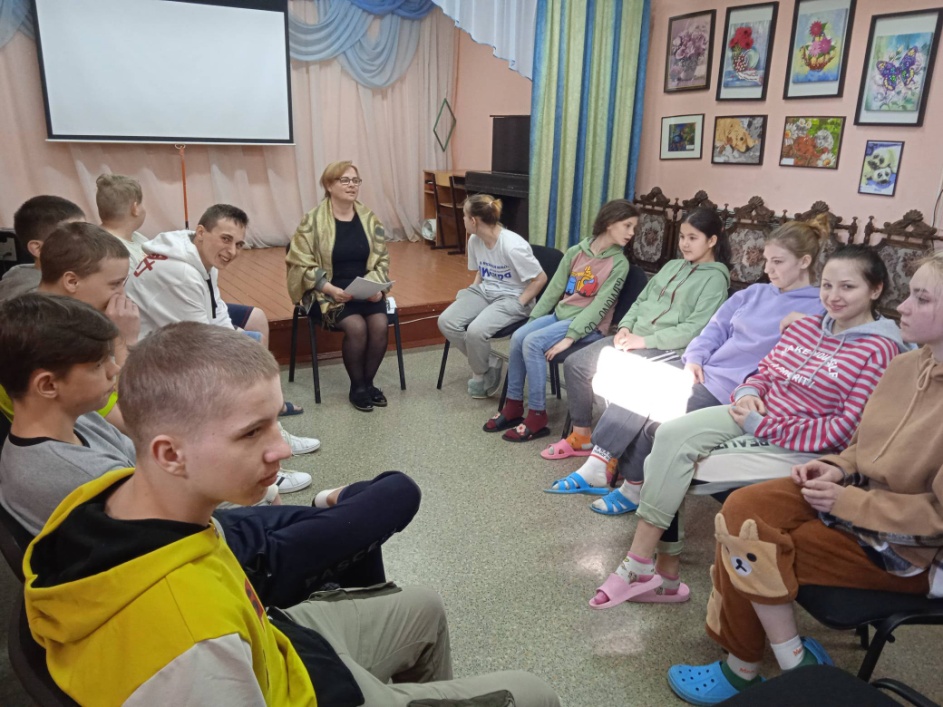 